Andělské zvonění 29.-3.12. 2020								Bc. Petra Moravcová O andělovi JonášoviVysoko v nebi, kde lidské oko nedohlédne, obvykle dovádějí malinkatí andělíčci. Hopsají po nadýchaných mráčcích a s hvězdami hrají kulečník. S blížící se vánoční dobou však nemají čas na trampoty. Musí chystat sníh, hodně sněhu. To ho pak plní do velkých pytlů podle velikosti vloček. Pytle se pak zváží na nebeských vahách a označí se popiskem. V pravý čas se pak rozpárají a sněhová nadílka je tady!
Všichni andílkové pilně pracují, až na jednoho. Anděl Jonáš by nejraději pokračoval v dovádění na mráčcích. „ Ach jo“, povzdychne si. „ Však by se pro jednou nic nestalo, kdyby byly Vánoce bez sněhu“, znovu si povzdychne. „ Pospěš si!“, volá na něj jiný anděl s brýlemi na nose. „ Už nemáme čas lelkovat! Svatý Martin poslal objednávku na sto tisíc velkých pytlů sněhových vloček. Letos to vypadá na opravdu pořádnou sněhovou nadílku“, směje se a strká mu objednací listinu do ruky. Pak mizí v nedohlednu.  Jonáš vykulí oči. „ Sto tisíc sněhových pytlů?“, kroutí nevěřícně hlavou. „To je budeme plnit věky“, zanaříká. „ Ale kdyby mi listina náhodou upadla…“, přemýšlí. „ Měli bychom více času na dovádění.“ A pak listinu opravdu upustil. Ta se pozvolna nesla dolů k zemi. „ Hoops, jsem to ale nešika“, zakroutil hlavou a se smíchem si šel po svých. 
Jedenáctý listopadový den měli andílkové navázaných jen tisíc sněhových pytlů. Alespoň podle Jonáše to tak stálo v objednací listině. Jenže ouha! Svatý Martin byl přesný jako hodinky a hned minutu po půlnoci klepal na nebeská vrata. Tisíc sněhových pytlů mu rozhodně nestačilo. „ S tím málem můžu posypat jen pár menších měst“, utrousí nespokojeně. A tak andílkové museli ihned do práce, zbývalo naplnit dalších 99 tisíc pytlů. Avšak nic naplat, velkolepý příjezd Svatého Martina byl nenávratně ztracen. Anděl Jonáš byl zkroušený, myslel si, že měl dokonalý plán. Jenže teď musí všichni pracovat pilněji a rychleji a kdo ví, jestli jim kdy zbude čas na dovádění. Nasadil proto rychlé tempo, chtěl toho stihnout co nejvíc. Pytle však plnil jen z poloviny, špatně je svazoval a házel tam špatné vločky. 
Další den již Svatý Martin znovu klepal na nebeskou bránu. Byl spokojen, že na něho čeká zbytek sněhového nákladu. S dobrou náladou nasedl na svého koně a zmizel v dáli. Co se stalo vzápětí, by nikdo neuhádl. Jak byly pytle špatně svázané, rozsypaly se Svatému Martinovi přímo nad tropickým ostrovem. To bylo nadělení.  Teplounká mořská voda v tu ránu zamrzla. Svatý Martin utržil velikou ostudu.  Rozčileně proto bušil na nebeská vrata. Tu chvíli křičel, tu zase mlčky kráčel tam a zpět, sem tam práskl pěstí do mračen, až vločky vyletěly.  To bylo pozdvižení, celé nebe bylo na nohou! „ Kdopak asi špatně svázal pytle?“, neslo se mezi anděly. „ Kdopak má na svědomí ten zmatek“, ptali se všichni, kroutíc hlavou ze strany na stranu ve snaze najít viníka. 
Anděl Jonáš byl rudý jako přezrálé rajče. Kdyby jen mohl vrátit čas, na práci by si dal více záležet!  Nebo kdyby ho jen nenapadla ta lumpárna s tou listinou! Nic naplat, musel s pravdou ven. Tuze se styděl, že kamarádům přidělal práci. Teď už však ví, že věci se musí dělat pořádně a ne jen napůl.  Letos už dovádění na mráčcích nestihne, neboť musí napravovat škody, které způsobil. Jestli si však příští zimu vezme ponaučení, na dovádění mu zůstane spousta času. 
A co Svatý Martin? Po pár třaskavých zimách se na jeho ostudu s tropickým ostrovem zapomnělo. Pro jistotu však jezdí oklikou, kdyby se mu náhodou nějaký ten pytel znovu rozvázal.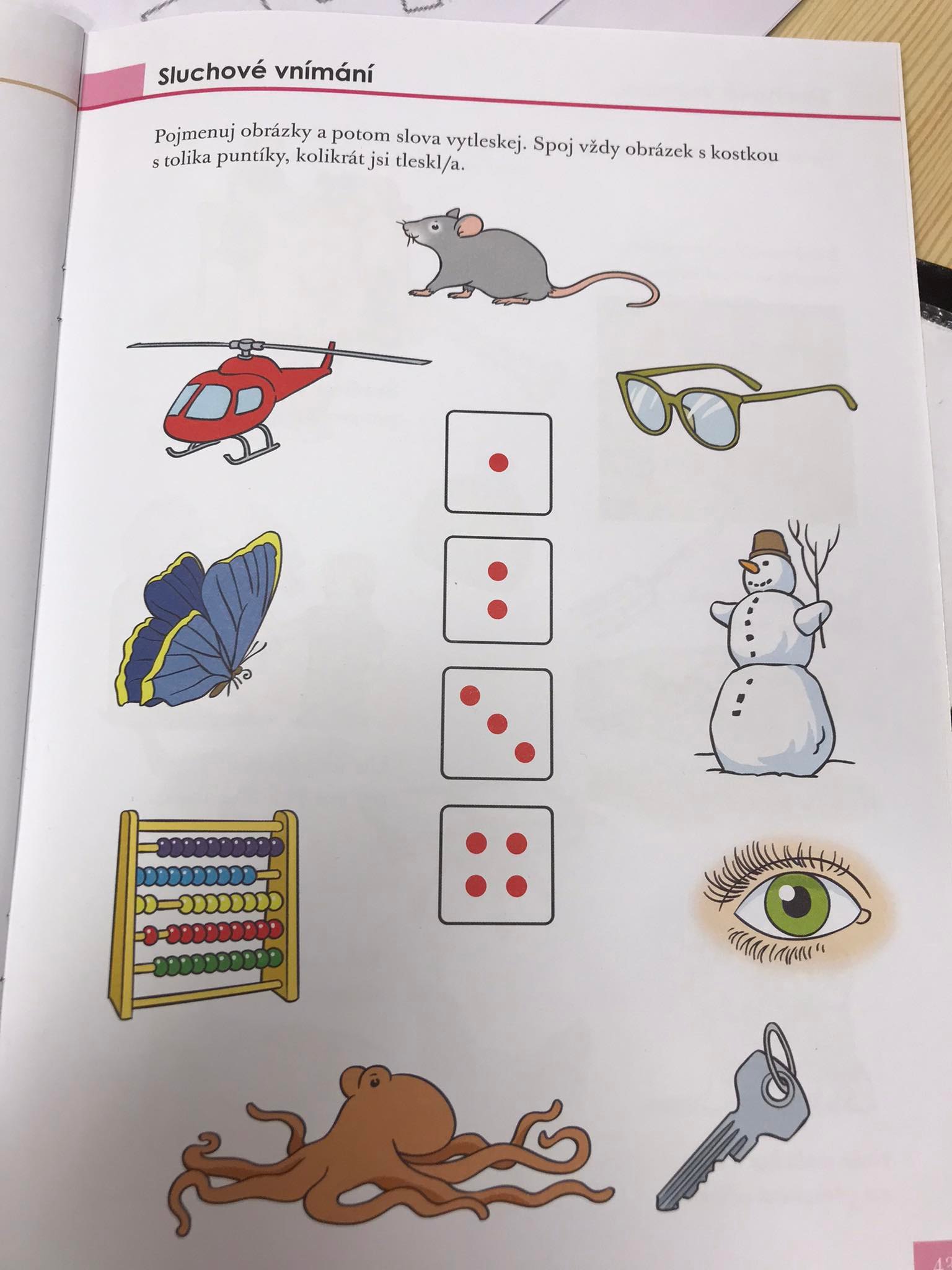 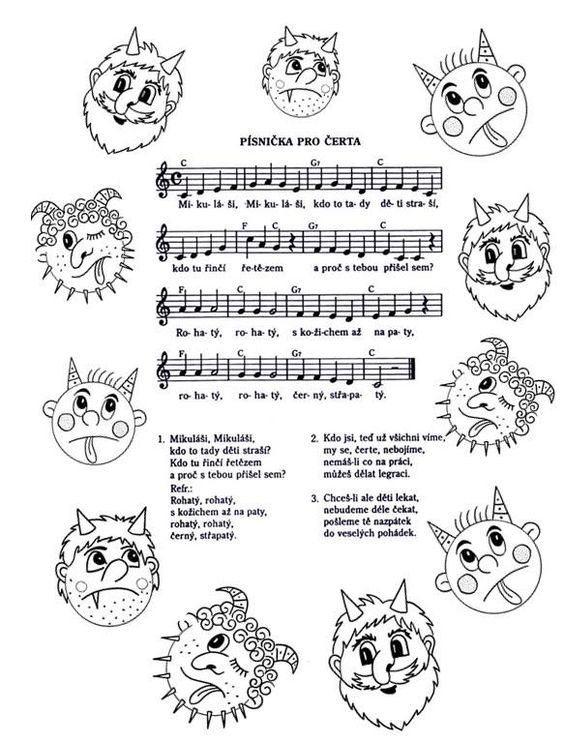 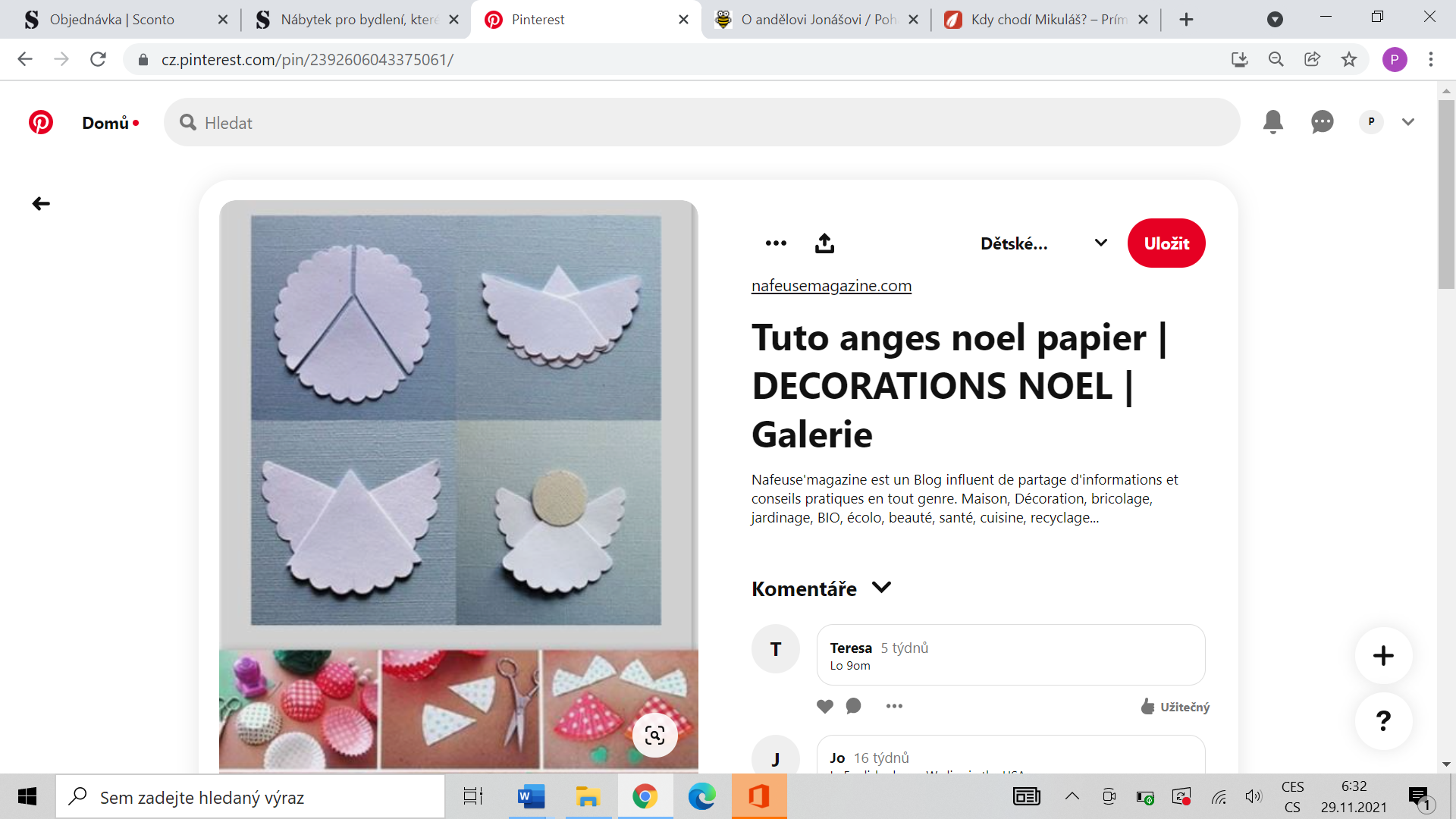 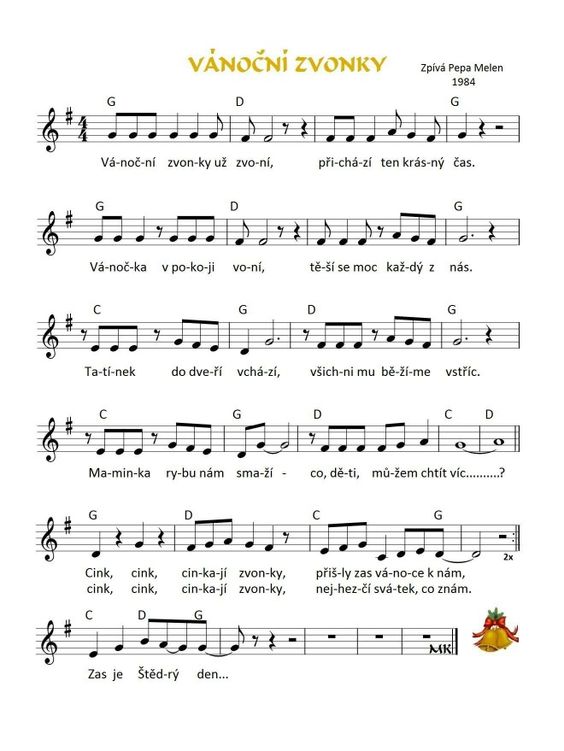 PONDĚLÍ29.11RH-U stolečku – drobné manipulativní hry (činnosti), v herně – hra se stavebnicí, autíčky, hra v kuchyňce.KK-Přivítání se po víkendu básní Dobré ráno, opakování dnů v týdnu, seznámení se s tématem týdne Andělské zvonění. Povídání si o tom, že přijde čert a Mikuláš a s nimi i ten anděl. Popsání anděla, jak vypadá, co má na sobě, jakou má povahu, porovnání s čertem.  PH-„Na anděla“ – modifikace hry na babu, ale všichni se musí pohybovat pouze rychlou chůzí. Anděl (baba) – označena svatozáříHČ-„Práce s příběhem / pohádkou“ – O andělovi JonášoviPři poslechu pohádky děti sedí na polštářcích Otázky k příběhu – děti odpovídajíKresba anděla, jak si ho děti představují-práce s pastelkamiÚTERÝ30.11RH-Prohlížení knih a časopisů, střihání papíru, trénování správného úchopu nůžek a tužky (individuální činnost), stavba domečku pro zvířátka z kostek, hra s magnetickou stavebnicí.KK-Povídání si o tom, kdy chodí čert s Mikulášem, co nám přinesou a za jaké chování. Vytleskávání slov, hledání barev a předmětů dle barev, začátečních písmen a podobně. PH-„Na anděla“ – opakování hry z pondělka HČ-„Nácvik písně: Písnička pro čerta“ Nácvik písně pro čertaDechová cvičení, rozezpívání, nácvik slov a poté přidání melodie a doprovodu, přidání hudebních nástrojů (orffových) STŘEDA1.12RH-Hra s modelínou, postřehová hra Dobble, konstruktivní hry v herně (stavebnice, kostky)KK-Přivítání se básní „Dobré ráno“, opakování geometrických tvarů – hledání předmětů dle zadaného tvaru. Seznámení se s programem dne, co budeme vyrábět. Zazpívání písně z předešlého dne.PH-„Cvičení s padákem + hry“HČ-„Výroba andílka“ Rozstříhání ozdobné podložky na tři části (předkreslené čáry)Pozadí: zapouštění modrých barev do klovatiny  ČTVRTEK2.12RH-Volná hra dětí v herně i u stolečku, rozvoj fantazie a představivosti. KK-Přivítání nového dne, vyplnění přírodního kalendáře (určení dne, měsíce, ročního období) Logopedická chvilka – ústní gymnastika – procvičení správné výslovnosti. Opakování písničky: Písnička pro čerta.PCH-„Zrcadlo“ – opakování cviků (každý vymyslí jeden cvik, ostatní zopakují) – cvičení v kroužkuHČ-„Tanec“ – tancování na známé melodie, tancování a cvičení podle TV – Cvičení s MíšouSoutěže týmů: děti jsou rozděleny do dvou skupin – úkoly (skok, běh, nošení míče, žabáci, kachničky a podobně) Dodělání andílka z předešlého dne (dolepení na pozadí – dokreslení, dodělání)PÁTEK3.12RH-U stolečku – tvorba z modelíny, kinetický písek, v herně – stavba z lega, hra v obchůdku, hra na lékaře. Omalovánky – anděl, čert, Mikuláš. KK-Hodnocení celého týdne, co se dětem líbilo nejvíce a co nejméně, popis anděla, jak vypadá. Zpěv nové písně. PH-Na přání dětí HČ-„Pracovní list – procvičení sluchového vnímání“Procvičení počítání do 10Popsání pracovního listu (obrázků, vysvětlení, co mají dělat)Dodělání činností z celého týdne 